Pielikums Nr.1Stūrkalēji, Staiceles pagasts, kadastra numurs 6637 001 0151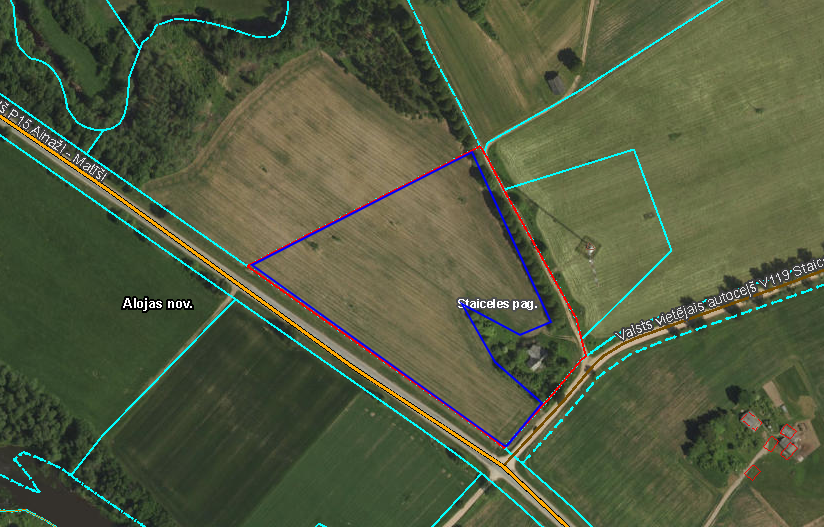 Sagatavoja: G.Meļķe-Kažoka